Designed by: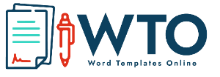 © WordTemplatesOnline. All Rights Reserved.Quote TOFrom[Company Name][Company Name][Street Address][Street Address][City, ST ZIP Code][City, ST ZIP Code][Phone][Phone]Customer ID [1111111]Customer ID [1111111]SalespersonJobMethodTermsDelivery DatePayment Due DateQtyItem #DescriptionUnit PriceDiscountLine TotalTotal DiscountSubtotalSales TaxTotal